EVALUACIJAKako sam se osjećao/la provodeći aktivnosti 100. dana škole?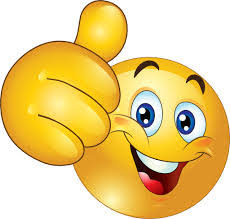 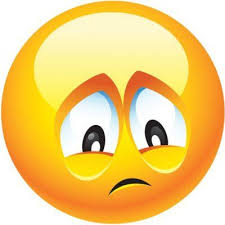 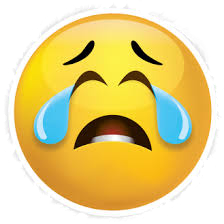 Želim i u 3. razredu sudjelovati u 100. danu škole.DA               NE